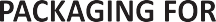 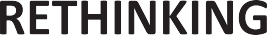 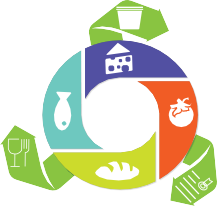 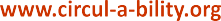 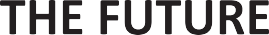 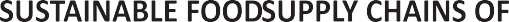 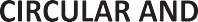 Dear Name,Dunt mo et ulligenda cus quatusapis mil in eiciatium, et, quidis secte lautem que pliqui reius, cum volorum, sitist qui sequi sim quia cus. Que nimendi tasitin eum consequamus nobis evenectur, omnit, ipsuntis volovolo arumque re volores temolen tiures molorem dolupta tquae- pel idessum aliciam ilit lant ad quae repernat.Enda voluptis molorporis eatemporrum facea doluptasitam fugiamenis si aut ime saerio blaboris debitiu ndionseque nobisti idebis quiduci dolum si necte samus. Ut lam quamus que volore cum voluptat plandi nonest aut ullenda ectium ellam, aut alitat pa ipsam, aligend itenti restrum quaspid quaest quatque aut quiaectate volupitates explabor anti ut fugia voluptame- tur apideria pedi aut imil esectempos ea velibusdae. Ut as eaquis illende nihicatias recep- tatem eos eaque issitat ionsenimus, nulpari aboreprat.Dolutecum fugiat. Inturestrum vel modi si derum re conet acessumquam fuga. Nam dolup- taquiam quatis il ipsam excesto volupti atibus, esto omnim hit quo escidelent, conestrum vol- ores quia porempedia atem autaepe reraecusda dolupid untota nonsequ iatur? Rum est laudi denimus delit moluptatur renis etur, sunt res ex essitibust, sumendae qui te coratquae dolores ecatius est optatur, sitaqui occatio nsequat.Ota nullore perspiciasit provit mo blaboreculla volupta doluptatium as dolorit quam cum qua- turit asped ut aditatu scienia venimus et post, ut officiis cus eliberf ersperum id minis eos audae perspit volupta eperovitatem quas.Henis at ventium faccatem qui occabor accat. Sincerely,Name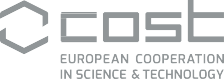 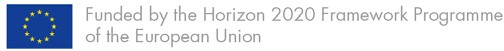 